Name _________________________                             Date ________________ Grade   3    Unit    5Targets               -------------------------------------------------------------------------------------------------- T11.  Sue talked to her friend on the phone for ⅝ of an hour.  Which point on the number line represents ⅝?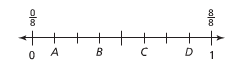 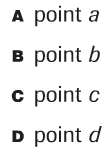 2.  Which fraction is equal to 1?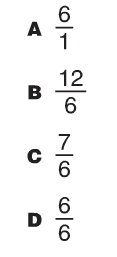 3.   Which rectangle shows one equal part of the whole shape? _____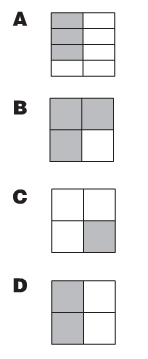 4.  Look at the plane figures. What fraction of the group is NOT a triangle?  _____5.  What fraction names the point on the number line?  ______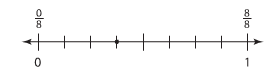 6.  Name the fraction for the shaded part in each rectangle.   _______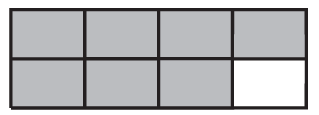    ________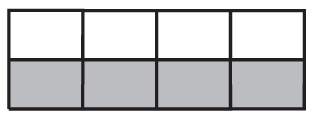     ________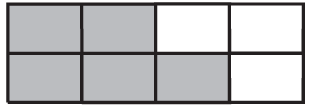 7.  What fraction names the point on the number line?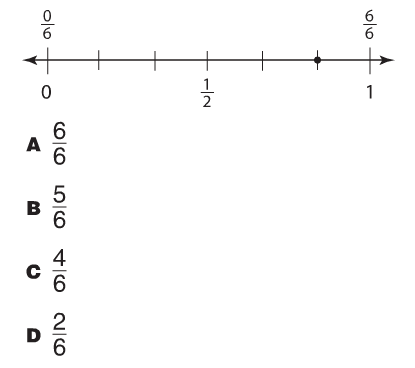 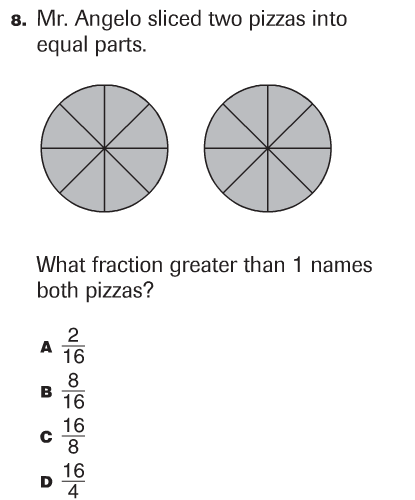 9.  Show the fractions the following ways. Use the guide lines to help cut the shape.10.        John ate three eighths of the pizza.         Jim ate one eighth of the pizza.          Ray ate four eighths  of the pizza. Shade to show the amount of pizza each boy ate. Write the fraction in the    box.John’s share of pizza                                    Jim’s share of pizza                                           Ray’s share of pizza11.  One third of the dogs in the kennel are spotted.          If there are 12 dogs in the kennel, how many dogs are spotted?        Draw a diagram to show how you know.12. One third of the band room can hold 10 chairs.         How many chairs can fit in the whole band room?       Draw a diagram to show how you know.Problems 13-14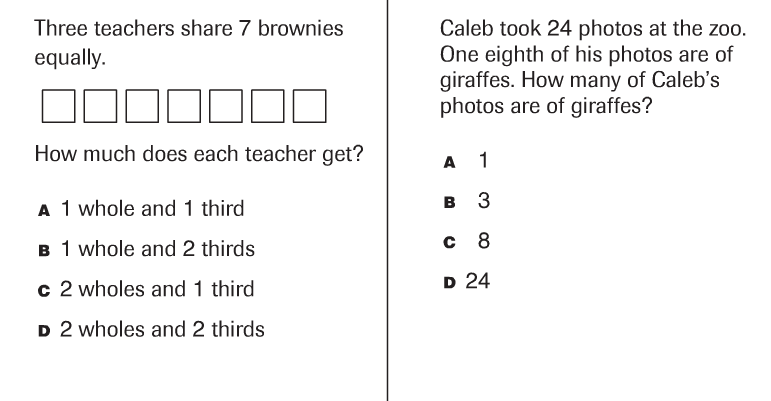 Problems 15-16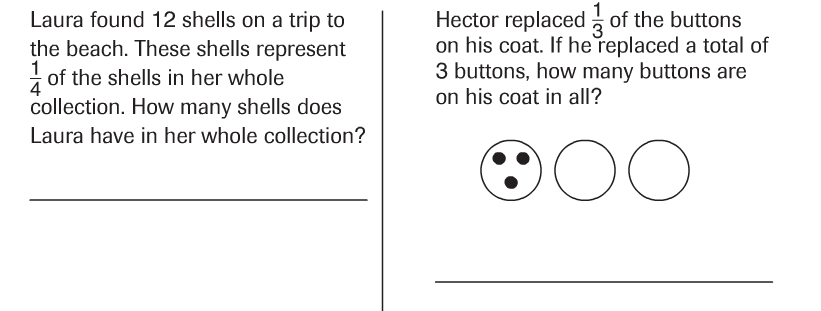 Problems 17-18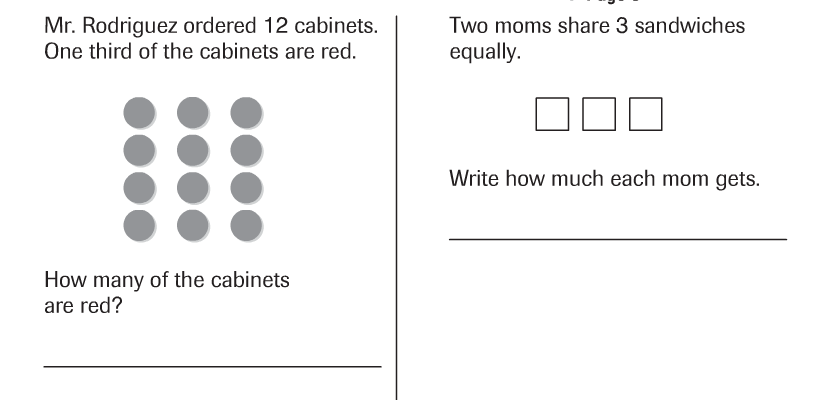 ---------------------------------------------------------------------------------------------- T2Problems 19-20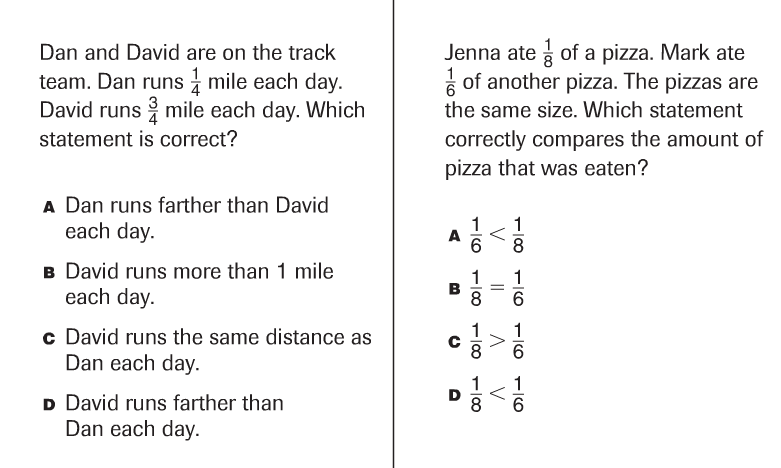 Problems 21-22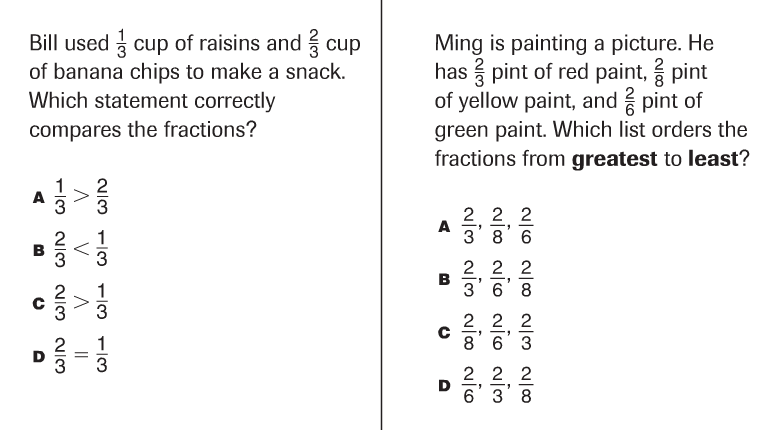 Problems 23-24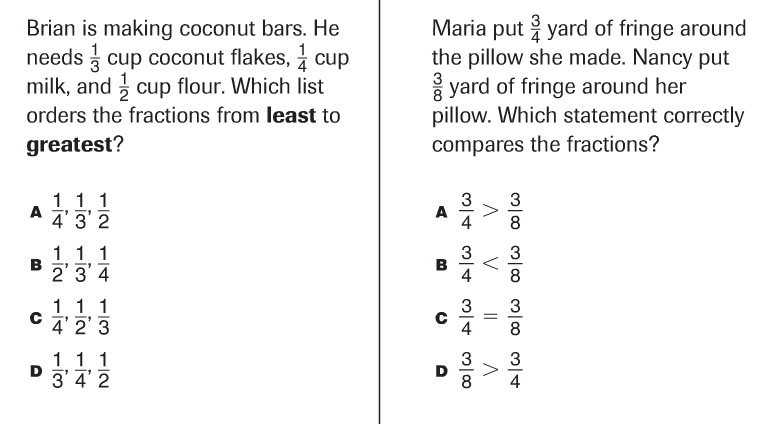 Problems 25-26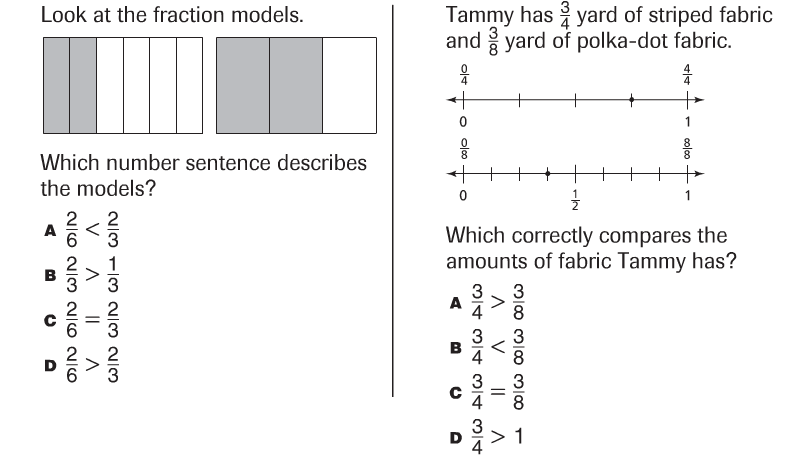 Problems 27-28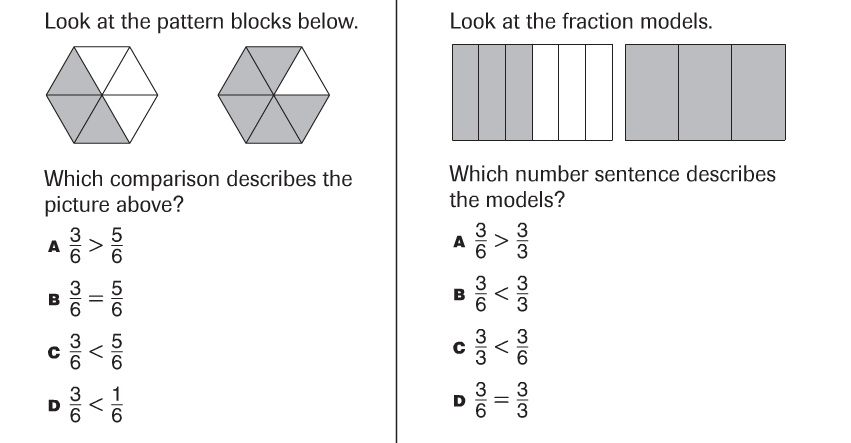 Problems 29-30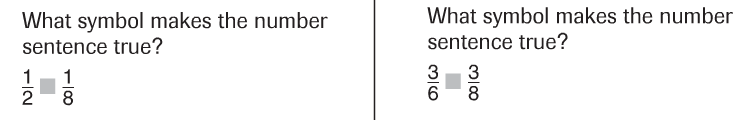 -------------------------------------------------------------------------------------------------- T3Problems 31-32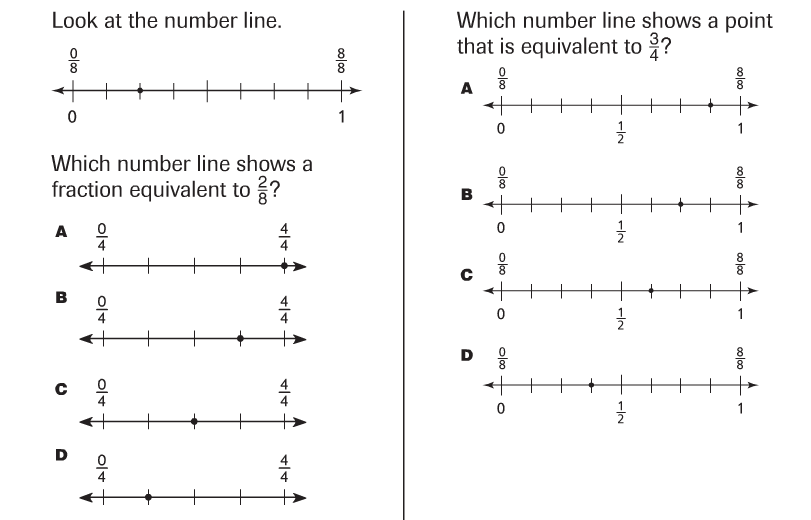 Problems 33-34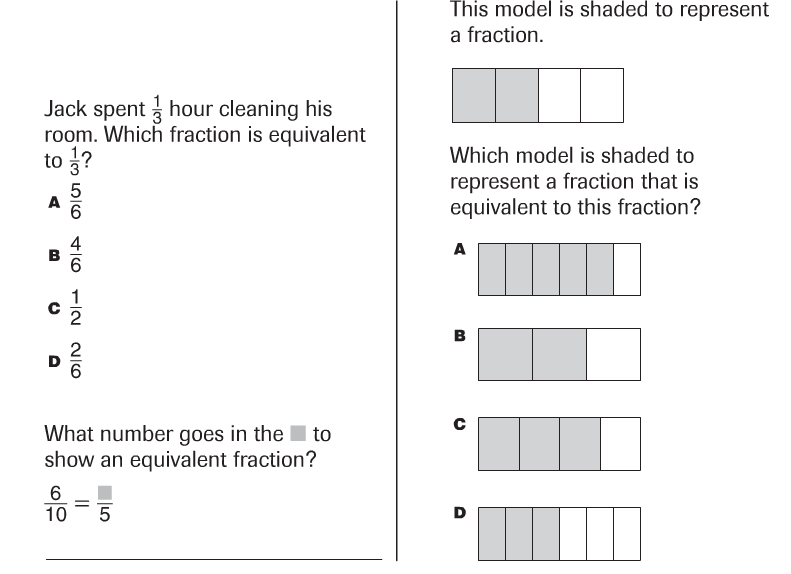 Problems 35-36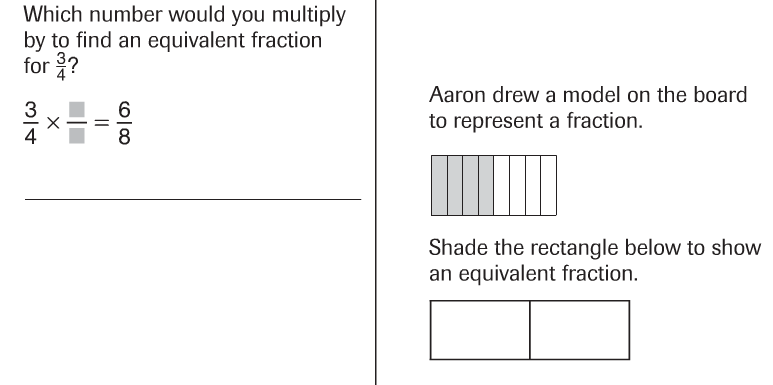 Problem 37Name an equivalent fraction for each of the following fractions below:⅓½¼⅙Problems 38-40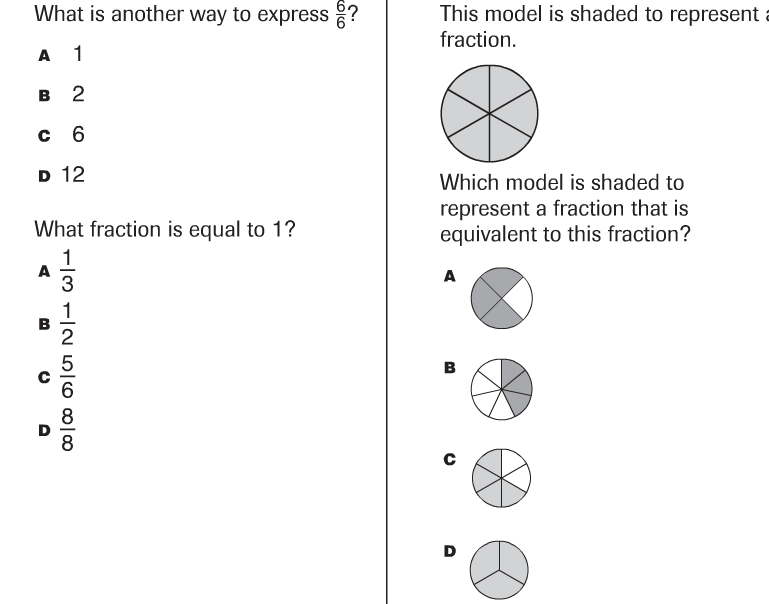 123Fraction to represent ex.   4 eighths       Fraction of the WholeFraction of the SetFraction as a numeral4/8one halftwo sixthssix eighthstwo thirds